NORTH HARRISON R-III SCHOOL DISTRICTAPPLICATION FOR CLASSIFIED EMPLOYMENTAdministrative Office 								Phone:  660-867-5222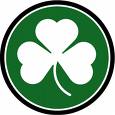 12023 Fir Street                                                                                                                                                 Fax:  660-867-5263Eagleville  MO  64442                                                                                                                                       www.nhr3.netApplicant InformationFull Name (First, MI, Last):  									Date: ______________Address: ______________________________________________					  ______________________________________________________________________________________Phone:_____________					Email Address: ___________________________________Date Available:___________________	Social Security Number: _______________          Desired Salary: $ ____________Area(s) of Interest:  Secretarial     Paraprofessional       Food Service       Custodial       Nurse    Route Bus Driver	Trip Bus Driver 	Daycare ProviderDo you currently hold a CDL license with bus credential?  Yes    No Are you a citizen of the United States? Yes    No     If no, are you authorized to work in the U.S.? Yes    No Have you worked for North Harrison School District in the past?  Yes    No If so, date of employment:  _____________________________________If so, position held:  ___________________________________________EducationHigh School:  _____________________________________	Address:  ______________________________________								                 ______________________________________Attendance Dates:  ________________________	Did you graduate?  Yes       No 	Degree:  ____________College:  _________________________________________	Address:  ______________________________________								                 ______________________________________Attendance Dates:  ________________________	Did you graduate? Yes         No 	Degree:  ____________College:  _________________________________________	Address:  ______________________________________								                 ______________________________________Attendance Dates:  ________________________	Did you graduate? Yes         No 	Degree:  ____________Other:  __________________________________________	Address:  ______________________________________								                 ______________________________________Explain:  _________________________________________		ReferencesPlease list three professional references.Full Name:  ________________________________________________Relationship:  _____________________________Company:   ________________________________________________Phone:  __________________________________Address:      ________________________________________________                      ________________________________________________Full Name:  ________________________________________________Relationship:  _____________________________Company:   ________________________________________________Phone:  __________________________________Address:      ________________________________________________                      ________________________________________________Full Name:  ________________________________________________Relationship:  _____________________________Company:   ________________________________________________Phone:  __________________________________Address:      ________________________________________________                      ________________________________________________Previous EmploymentCompany: ________________________________________________	Supervisor:  _____________________________Address:  _________________________________________________	Phone: _________________________________Job Title:   ________________________________________________	Employment Dates:  ______________________Responsibilities:  ______________________________________________________________________________________________________________________________________________________________________________________Starting Salary:	_____________		Ending Salary: __________	Reason for leaving: _______________________May we contact your previous supervisor for a reference?  Yes        No  Company: ________________________________________________	Supervisor:  _____________________________Address:  _________________________________________________	Phone: _________________________________Job Title:   ________________________________________________	Employment Dates:  ______________________Responsibilities:  ______________________________________________________________________________________________________________________________________________________________________________________Starting Salary:	_____________		Ending Salary: __________	Reason for leaving: _______________________May we contact your previous supervisor for a reference?  Yes        No  Company: ________________________________________________	Supervisor:  _____________________________Address:  _________________________________________________	Phone: _________________________________Job Title:   ________________________________________________	Employment Dates:  ______________________Responsibilities:  ______________________________________________________________________________________________________________________________________________________________________________________Starting Salary:	_____________		Ending Salary: __________	Reason for leaving: _______________________May we contact your previous supervisor for a reference?  Yes        No  Military ServiceBranch:  ______________________					Dates of Service:  ________________________If other than Honorable, please explain: ______________________________________________________________________________________________________________________________________________________________________________________________________________________________________________________________________________________________________Area Specific ResponsesDescribe the tasks you believe are associated with the identified position.  ________________________________________________________________________________________________________________________________________________________________________________________________________________________________________________________________________________________________________________________________________________________________________________________________________Describe your ability to work with children and adults. ________________________________________________________________________________________________________________________________________________________________________________________________________________________________________________________________________________________________________________________________________________________________________________________________________Describe your qualifications for the desired position. ________________________________________________________________________________________________________________________________________________________________________________________________________________________________________________________________________________________________________________________________________________________________________________________________________Describe how and why you would be an asset to this position and to the school. ________________________________________________________________________________________________________________________________________________________________________________________________________________________________________________________________________________________________________________________________________________________________________________________________________What is your reason for seeking employment with the North Harrison School District? ____________________________________________________________________________________________________________________________________________________________________________________________________Have you ever been convicted of a felony or a misdemeanor?  ________   If yes, please explain. ____________________________________________________________________________________________________________________________________________________________________________________________________Have you ever been involved in any incident regarding non-criminal child abuse which was substantiated and documented but not necessarily proven in court? ________   If yes, please explain. ____________________________________________________________________________________________________________________________________________________________________________________________________  Do you have any health issues which (With reasonable accommodations) would prevent you from fulfilling the duties of this job?  ________   If yes, please explain. __________________________________________________________________________________________________Disclaimer and SignatureI certify that my answers are true and complete to the best of my knowledge.If this application leads to employment, I understand that false or misleading information in my application or interview may result in termination of my employment.I hereby authorize my current and former employers to furnish any information about me and my work experience.I understand and consent to having a criminal and arrest records check as well as a background check as a condition and consideration of my application for employment.  In accordance with Missouri law, this background check will include a complete fingerprint criminal records check.  I understand that my employment is contingent upon the District’s receipt and satisfaction with my background check and child abuse/neglect report.Signature:_________________________________________________________	Date:  _____________________It is the policy of North Harrison R-III School District to provide equal employment, promotion, and education without regard to sex, age, race, color, marital status, religion, national origin, or disabling condition.  Concerns or complaints should be directed to the Superintendent of Schools, Title IX Coordinator, Section 504 and ADA Compliance Coordinator at 12023 Fir Street, Eagleville, MO  64442.